Das Aktienregister							           	www.das-aktienregister.ch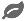 ____________________________Ort, DatumAktionärsinformationUmwandlung der Inhaberaktien in NamenaktienSehr geehrte Damen und Herren AktionäreDie ordentliche Generalversammlung der _____________________________________ AG								     Firma der AGvom ____________________ hat beschlossen, die bisherigen 		Datum_________ Inhaberaktien à CHF ___________ inAnzahl der Aktien				  Nennwert_________ Namenaktien à CHF ___________ Anzahl der Aktien				  Nennwert umzutauschen.Mit der Umwandlung von Inhaber- in Namenaktien verändern sich weder Nominalwerte der Aktien noch Rechte und Pflichten des Aktionärs.Der Verwaltungsrat führt über alle Namenaktien ein Aktienbuch, in welches er die Eigentümer und allfällige Nutzniesser mit Namen und Adressen einträgt. Als Aktionär der Gesellschaft gilt demnach nur, wer im Aktienbuch eingetragen ist. Entsprechend ist jeder Aktionär verpflichtet, Änderungen des Vor- oder Nachnamens sowie der Adresse innert Monatsfrist der ____________________________  schriftlich zu melden.Firma der AG 	 Vorgehen beim Umtausch Ihrer InhaberaktienWenn Sie Ihre Aktien in einem Wertschriftendepot Ihrer Bank hinterlegt haben, müssen Sie diese herausverlangen.Reichen Sie Ihre Aktien zusammen mit dem ausgefüllten Formular „Eintragungsgesuch Umwandlung Inhaberaktien in Namenaktien“ an folgende Adresse ein:Firma und Adresse der AGOptional:Selbstverständlich können Sie Ihre Aktien zusammen mit dem Formular auch im Verwaltungsgebäude der ___________________    _______________________________ Firma der AG 				Adresse abgeben.Optional:Die Aktienzertifikate über die umgetauschten Aktien werden den Aktionären anschliessend eingeschrieben zugestellt.Optional:Aufgehobener / Aufgeschobener TiteldruckEs werden keine Aktien bzw. Aktienzertifikate gedruckt werden. Es werden stattdessen Eintragungsbescheinigungen abgegeben.Wir danken Ihnen im Voraus bestens für Ihre Bemühungen und freuen uns, Sie als Namenaktionär der ____________________________  registrieren zu dürfen.Firma der AGFreundliche Grüße_____________________________________ Firma der AG_____________________________________ Unterschrift VerwaltungsratFirma der AGE-Mail, Telefon, Webseite